ที่มาและความสำคัญปัจจุบันคนส่วนใหญ่เริ่มหันมาดูแลสุขภาพตัวเองมากขึ้น และหันมารับประทานผัก ผลไม้ ที่ปราศจากสารเคมีแต่ราคาค่อนข้างสูง จึงหันมาปลูกผักกินเองและปลอดภัยจากสารเคมี ดังนั้นจึงจัดทำโครงงานคุณธรรม เรื่อง การปลูกผักปลอดสารพิษ 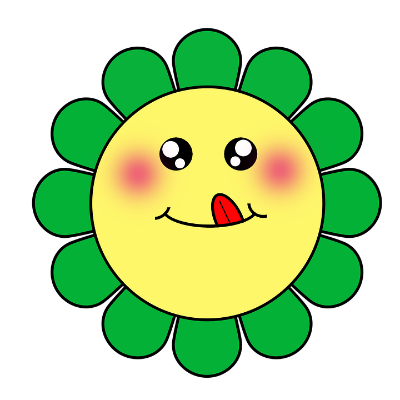 วัตถุประสงค์ผลลัพธ์1.เพื่อให้นักเรียนได้เรียนรู้วิธีการปลูกผักปลอดสารพิษไว้รับประทาน2.เพื่อเป็นการเพิ่มรายได้และลดรายจ่ายในครัวเรือน3.เพื่อให้นักเรียนได้น้อมนำหลักปรัชญาเศรษฐกิจพอเพียงมาใช้ในชีวิตประจำวันผลผลิต 1.  เพื่อให้ได้ผักปลอดสารพิษไว้บริโภค 2.   เพื่อให้นักเรียนได้มีความรู้ความสามารถและทักษะการปลูกพืชผักสวนครัว  3.  เพื่อให้นักเรียนได้ร่วมกันทำกิจกรรมกลุ่ม  4.  เพื่อให้นักเรียนได้ฝึกทักษะการตลาด  เรียนรู้วิธีการทำบัญชีรายรับ  รายจ่ายขั้นตอนการดำเนินการครูแบ่งนักเรียนเป็นกลุ่มๆละ 5 – 6 คนนักเรียนแต่ละกลุ่มดำเนินการปลูกผัก ดูแลรักษา จนได้ผลผลิตเมื่อได้ผลผลิตแล้วนำผักที่ปลูกแจกจ่ายให้กับสมาชิกนักเรียนแต่ละกลุ่มนำผักที่เหลือจากที่แจกจ่ายให้กับสมาชิกแล้วไปจำหน่ายให้กับครูและนักเรียนในโรงเรียนและชุมชน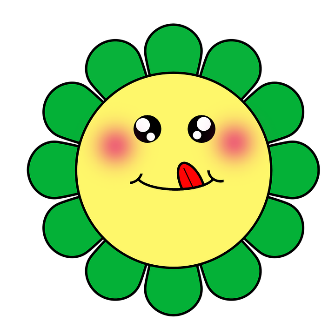 คุณธรรมเป้าหมาย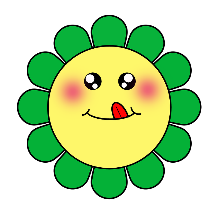 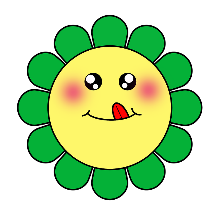 ผลที่ได้รับ1.นักเรียนได้เรียนรู้วิธีการปลูกผักปลอดสารพิษไว้รับประทาน2.นักเรียนมีรายได้ระหว่างเรียนและลดรายจ่ายในครัวเรือน3.นักเรียนได้น้อมนำหลักปรัชญาเศรษฐกิจพอเพียงมาใช้ในชีวิตประจำวัน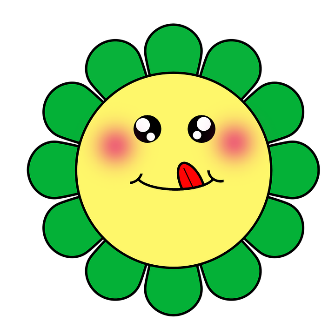 ประมวลภาพกิจกรรม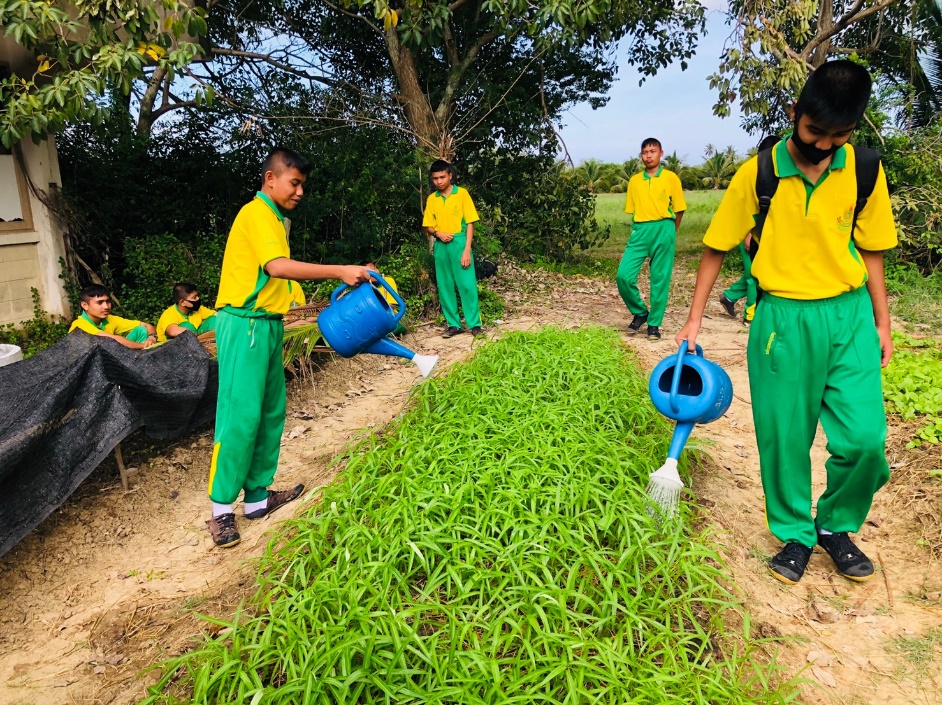 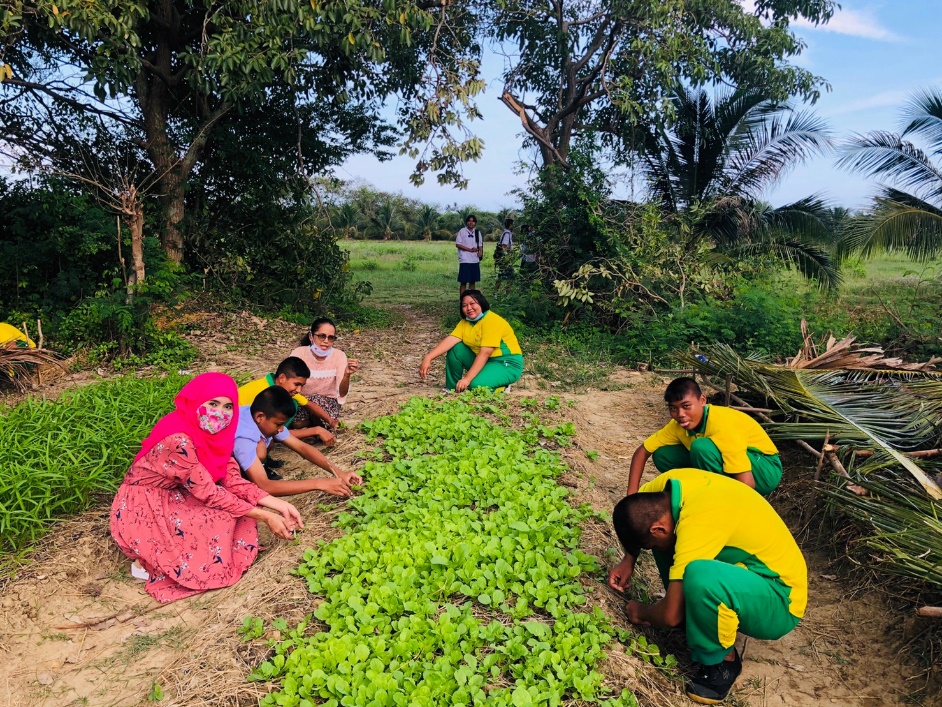 ประมวลภาพกิจกรรม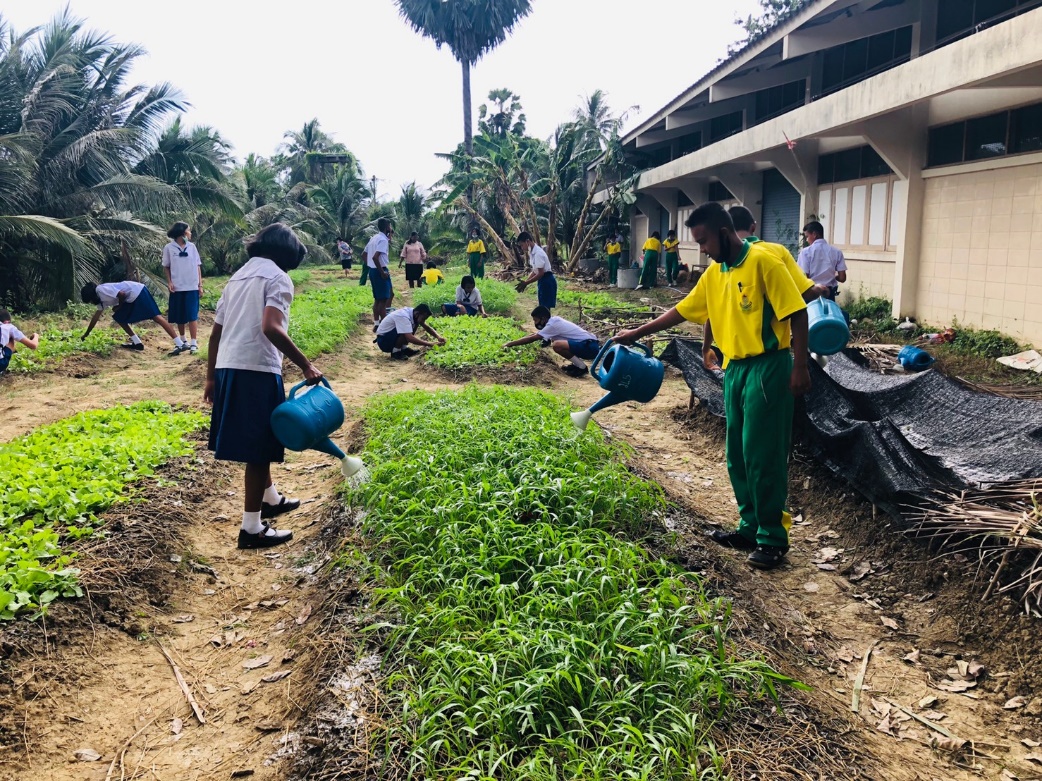 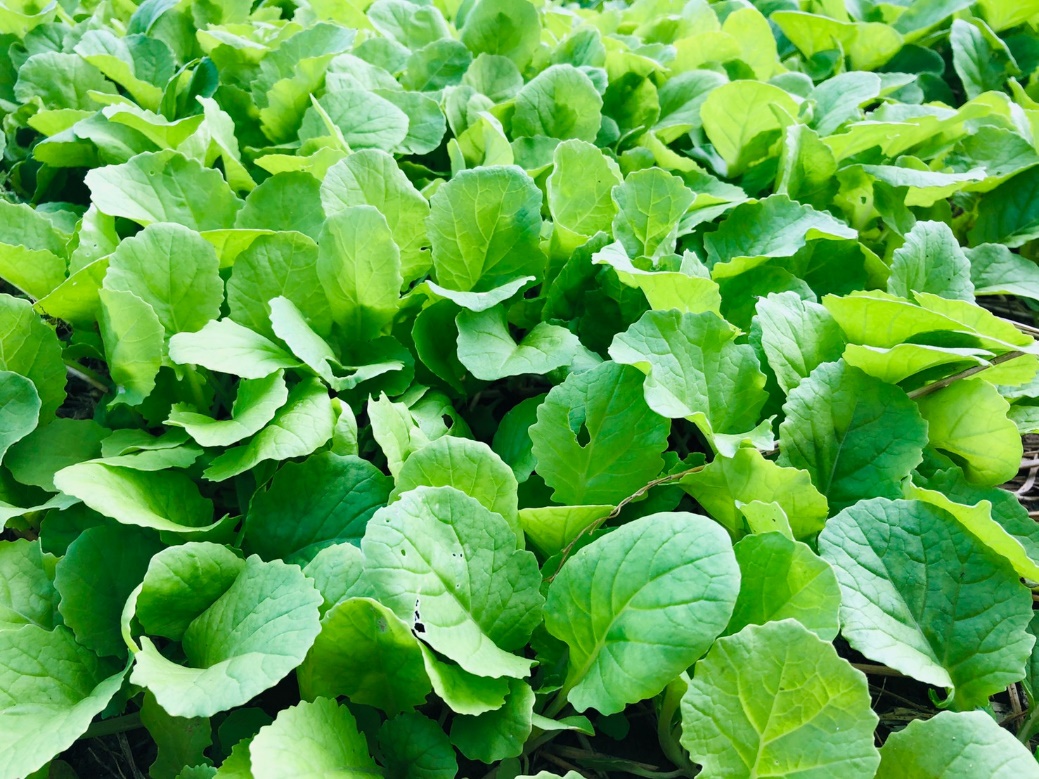 เป้าหมายนักเรียนชั้นมัธยมศึกษาปีที่ 3/2 จำนวน 23 คนระยะเวลาในการดำเนินงานภาคเรียนที่ 2 ปีการศึกษา 2563